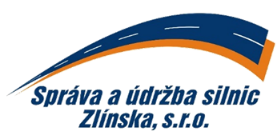 
DODAVATEL:	H3 servis, s.r.o.Tř. T. Bati 1685765 82 OtrokoviceIČ: 29283256    DIČ: CZ29283256e-mail: XXXXXXXXXXXXObjednáváme u Vás, celoročně: * Potvrzením této objednávky dáváte souhlas se zveřejněním v registru smluv zřízeným zákonem č. 340/2015 Sb. o registru smluv, ve znění pozdějších předpisů a prohlašujete, že žádná část této objednávky nenaplňuje znaky obchodního tajemství dle § 504 zákona č. 89/2012 Sb., občanský zákoník, ve znění pozdějších předpisů. Uveřejnění v registru smluv provede odběratel. Objednávka nabývá účinnosti dnem podpisu obou smluvních stran a dnem uveřejnění v registru smluv.ODBĚRATEL:IČ: 269 13 453t: XXXXXXXXXXXSpráva a údržba silnic Zlínska, s.r.o.DIČ: CZ26913453IDDS: ib33u2hK Majáku 5001Banka: UniCredit Banke: XXXXXXXXXXX760 01 Zlínč.ú.: XXXXXXXXXwww.suszlin.czCELOROČNÍ OBJEDNÁVKA č.: OV-059/2020ze dne: 24.01.2020dodávky ochranných pracovních oděvů a pomůcek dodávky ochranných pracovních oděvů a pomůcek termín, místo dodání:rok 2020, Zlínrok 2020, Zlínsplatnost faktur:14 dní14 dnívyřizuje:XXXXXXXXXXXXXXXXXXtelefon/mobil:+420 XXXXXXXXXX/+420 XXXXXXXXXX+420 XXXXXXXXXX/+420 XXXXXXXXXXe-mail:XXXXXXXXXXXXXXXXXXXXXXXXPotvrzení odběratele: (razítko a podpis)Ing. Vladimír Kutýjednatel společnostiPotvrzení dodavatele (*): (jméno, podpis, razítko)Vyřizuje: (jméno hůlkovým písmem)tel.: Potvrzení odběratele: (razítko a podpis)Ing. Vladimír Kutýjednatel společnosti